先知穆罕默德的婚姻（1/2）：不同阶段的生活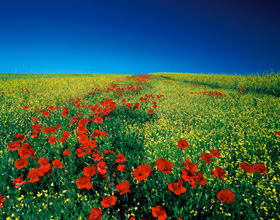 先知穆罕默德即是一个宗教领袖，又是一个政治领袖，他的使命首先是把阿拉伯半岛各个部落团结在一个宗教的怀抱里，其次，是把伊斯兰的信息传达给整个世界。作为被世人效仿的典范，他的生活和各项决策中都充满着智慧和对世人的教诲。从接受启示起，他的生活就直接由安拉指导和安排。他受到安拉的保护，不会在宗教事务和生活事务中犯错误。他的言行举止都是值得效仿的，因此安拉说：“你确是具有伟大的品德的。”先知穆罕默德为使命全力以赴，他站在全人类的角度思考和处理问题。他的多次婚姻，常被人误解，尤其是当时下的人拿时下的眼光看待的时候。尽管那种婚姻在当今社会鲜见或不见，但是，只要一个人较为深入地思考一下，就必定会发现其中有哲理，有大智大慧。而如果只看表面，难免会得出错误结论。若要了解先知多妻背后的哲理，一定要深入研究多妻背后的各种因素，以得出恰当的结论。先知穆罕默德的家庭生活可以分为四个阶段：第一阶段：25岁之前是单身生活。一般来说，这个阶段的年轻人粗心鲁莽，青春骚动，难以克制，况且当时的阿拉伯社会不限制性关系。但他贞洁自律，享有最诚实者的美誉。能像老年人一样有很好的自控能力。第二阶段：初婚。他初婚娶的不是花季的处女，而是近40岁且有过两次婚姻经历的孀妇赫迪哲。他们共同生活了25年，直到赫迪哲去世时，他没有再娶。真主的启示降临时，她第一个相信他是安拉的使者。有比大丈夫15岁的妻子作为首个信士更伟大的证词吗？虽然当时他一夫一妻，但仍有很多理由多妻：第一，俩人有三个女儿，儿子都夭折了。在那个重男轻女，女婴常被活埋的社会，他的这种状况无疑是一个严峻的考验。次子归真时，他的对手们幸灾乐祸，放肆地嘲笑他。这时安拉驳斥了嘲笑者，安慰了他的使者：“怨恨你者，确是绝后的。” (《古兰经》108:3)第二，他相貌英俊潇洒。有圣门弟子曾这样描述他：“月光下的他，身披红斗篷，比明月更美。”[1]第三，一夫多妻是普遍的社会现象，没有人阻止。他可以很容易地娶更加年轻漂亮的女子，但他没有。此外，赫迪哲归真后，他虽娶多妻，但大多是寡妇。第四，麦加多神教徒以金钱、地位甚至美女诱惑他停止宣教，他拒绝了。他说：“即便他们把太阳放在我右受，把月亮放在我的左手，我也不会放弃我的使命，直到安拉赐予我成功或者我以身殉教。”[2]这是沉迷于肉欲的人还是一心向主的人的回答呢？第三阶段：经过青壮年时期后，伊历2-7年（公元623-628年），他才有多位妻子。那时他已经55岁了，所有的婚姻都不是以欲望为前提的。当时新穆斯林国家刚刚成立，穆斯林为保护生命和信仰而战，许多圣门弟子战死沙场，留下孤儿寡母无人照顾。先知看到这些，率先做出典范，娶了寡妇，照顾孤儿寡母。若是为了性欲，没有人会这么做的。先知也娶过处女，非常年轻漂亮的阿伊莎。这一婚姻似乎让那些伺机攻击先知的找到了口实，那些人因此批判先知，给他扣上不道德的帽子。要知道，先知娶阿伊莎，是阿伊莎的父亲，也就是先知最亲近的密友，最早最坚实的追随者艾布·伯克尔请求的结果。他是先知最可信和尊重的同盟。俩人一起度过了最艰难的旅行。先知为何要拒绝这一请求而破坏坚实的同盟呢？同样，阿伊莎也是我们了解圣行的源泉，没有她的传述，先知的圣行我们将知之甚少，尤其是家庭生活方面的圣行。先知这样做也是为了完成安拉的命令，尽快娶待嫁之人。订婚三年后，当阿伊莎完全成熟时他们才结婚，未成年时她住在父亲房里，先知想要看望时，就会陪她一起玩游戏。先知的婚姻背后更多的原因是巩固同盟：以婚姻进入关键同盟的家庭并征服敌人，为不同部落穆斯林的合作打下坚实的基础。阿伊莎最为年轻漂亮好学，其他妻子也在不同方面为穆斯林民族做出了应有的贡献。这样的男人，是激情的主人，而不是欲望的奴隶。他的婚姻富有远见且饱含同情心，否则他会一再选择像阿伊莎一样的处女，而不是寡妇孀妇。Footnotes:[1] 《提尔密济圣训集》。[2] 伊本·希沙姆《穆圣传记》1卷265-266页。（2/2）:简朴的生活第四阶段时至伊历8年光复麦加，使者生平中的战争大多已经结束，他再也没有增加妻室。这在某种程度上表明，多妻的情况一般发生在战争年代，旨在保护妇女儿童，扩大并稳定穆斯林的后方。事实上，对先知穆罕默德的人品，以及他所指导的生活方式，就连他的对手都是公认的，赞许的，羡慕的。《古兰经》质问诽谤者，看他们能否发现这位先知的道德有什么缺陷。安拉让先知说：“在降示这部经之前，我已在你们中间度过了大半生，难道你们不明理吗？”(《古兰经》10:16)没有谁能找到先知道德上的缺点来攻击他。假如他是冒名顶替者，是《古兰经》的作者，他会以道德生活作为依据声称自己是安拉的使者吗？朴素的生活先知的大多数婚姻是在麦地那的几年内完成的，他没有奢华享受，过着异常朴素的生活。那时，麦地那伊斯兰政权刚刚建立，屡屡遭到来自多方多神教徒的威胁。他们在麦地那外结成联盟，随时准备进攻穆斯林。战斗连续不断，根本没有时间分享胜利果实，而且随时都有可能被攻击。作为一个负责任的领袖，他根本就没有时间享乐，其他人也没有时间享乐。曾经的孤儿，成了统一阿拉伯人的领袖，但这些并没有改变他的朴素作风。他的吃穿住用都比其他人节俭，晚上睡的是草席，醒来身上都有印痕。一个亲近的圣门弟子曾说：“安拉的使者啊！波斯的皇帝用的都是金银器皿，你却如此节俭？”（《艾哈迈德圣训集》）他经常挨着饿过夜，家里数天不动烟火，全家以椰枣和水充饥，尽管国库归他支配。如果他愿意，他可以随时享受，富裕的圣门弟子随时为他提供任何东西。但安拉命令他注意言行举止，不接受任何施舍。无论贫穷还是富有，他都不是一个享受今世浮华的人。他的夜晚先知有多个妻子，但他并没有与妻子们在一起嬉戏玩乐，安拉命令他：“你应当在夜间礼拜，除开不多的时间，半夜或少一点，或多一点。你应当讽诵《古兰经》。”(《古兰经》73:2-4)他的妻子们说，他的脚经常因夜晚长时间站立礼拜而变得肿胀。这种情况绝不会发生在任何一个享乐者的身上的。妻子的简单生活迁徙到麦地那后，繁荣的贸易改善了穆斯林的环境，战利品提高了生活水平，圣妻们自然也想要分享一些。但安拉启示他得先知说：“先知啊！你对你的众妻说：如果你们欲得今世的生活与其装饰，那末，你们来吧！我将以离仪馈赠你们，我任你们依礼而离去。如果你们欲得真主及其使者的喜悦，与后世的安宅，那末真主确已为你们中的行善者，预备了重大的报酬。”(《古兰经》33:28-29)所有的妻子都得选择，但没有人选择享受，全都选择了与先知一起朴素度日。她们没有怀疑他，也没有发现他的品行缺陷，也不是因为享乐而嫁给他，她们只想留下陪他，以作他的妻子而自豪。如果他是享乐者，就不会否认妻子的愿望，也不会想要答应让妻子离去，让她们享受今世的浮华。